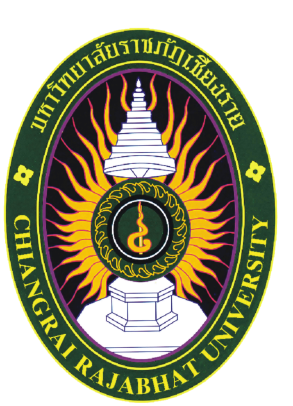 รายละเอียดการดำเนินงานตามแผนยุทธศาสตร์การพัฒนากองมาตรฐานวิชาการและประกันคุณภาพระยะ 4 ปี (พ.ศ. 2557 – 2560)รายละเอียดการดำเนินงานตามแผนยุทธศาสตร์การพัฒนากองมาตรฐานวิชาการและประกันคุณภาพระยะ 4 ปี (พ.ศ. 2557 – 2560)รายละเอียดการดำเนินงานตามแผนยุทธศาสตร์การพัฒนากองมาตรฐานวิชาการและประกันคุณภาพระยะ 4 ปี (พ.ศ. 2557 – 2560) ทบทวน ปี พ.ศ. 25601. แผนความต้องการครุภัณฑ์2. แผนพัฒนาบุคลากรเดิม 	2.1 จำนวนบุคลากรเดิมที่กำลังศึกษาต่อ2.1.1 จำนวนบุคลากรเดิมที่กำลังศึกษาต่อ และสำเร็จการศึกษาระหว่างปี พ.ศ. 2557 - 25602.1.2 รายชื่อบุคลากรเดิมที่กำลังศึกษาต่อ และสำเร็จการศึกษาในปี พ.ศ. 25602.2 จำนวนบุคลากรเดิมที่ต้องการเพิ่มวุฒิการศึกษา 2.2.1 จำนวนบุคลากรเดิมที่ต้องการเพิ่มวุฒิการศึกษาในปี พ.ศ. 25602.2.2 รายชื่อบุคลากรเดิมที่ต้องการเพิ่มวุฒิการศึกษาในปี พ.ศ. 25602.3 จำนวนบุคลากรเดิมที่สนับสนุนการเพิ่มทักษะความรู้ทางวิชาการและวิชาชีพ3. แผนอัตรากำลังที่ต้องการเพิ่มรายการครุภัณฑ์จำนวนที่มีอยู่เดิม(รายการ)ราคาต่อหน่วยในปัจจุบัน (บาท)แผนความต้องการครุภัณฑ์ ระยะ 4 ปี (พ.ศ. 2557 – 2560)แผนความต้องการครุภัณฑ์ ระยะ 4 ปี (พ.ศ. 2557 – 2560)แผนความต้องการครุภัณฑ์ ระยะ 4 ปี (พ.ศ. 2557 – 2560)แผนความต้องการครุภัณฑ์ ระยะ 4 ปี (พ.ศ. 2557 – 2560)แผนความต้องการครุภัณฑ์ ระยะ 4 ปี (พ.ศ. 2557 – 2560)แผนความต้องการครุภัณฑ์ ระยะ 4 ปี (พ.ศ. 2557 – 2560)แผนความต้องการครุภัณฑ์ ระยะ 4 ปี (พ.ศ. 2557 – 2560)แผนความต้องการครุภัณฑ์ ระยะ 4 ปี (พ.ศ. 2557 – 2560)แผนความต้องการครุภัณฑ์ ระยะ 4 ปี (พ.ศ. 2557 – 2560)แผนความต้องการครุภัณฑ์ ระยะ 4 ปี (พ.ศ. 2557 – 2560)เหตุผลการปรับแผน ปี พ.ศ. 2560รายการครุภัณฑ์จำนวนที่มีอยู่เดิม(รายการ)ราคาต่อหน่วยในปัจจุบัน (บาท)2557255725582558255925592560256025602560เหตุผลการปรับแผน ปี พ.ศ. 2560รายการครุภัณฑ์จำนวนที่มีอยู่เดิม(รายการ)ราคาต่อหน่วยในปัจจุบัน (บาท)255725572558255825592559แผนเดิมแผนเดิมแผนใหม่แผนใหม่เหตุผลการปรับแผน ปี พ.ศ. 2560รายการครุภัณฑ์จำนวนที่มีอยู่เดิม(รายการ)ราคาต่อหน่วยในปัจจุบัน (บาท)จำนวน หน่วยรวมเงินจำนวน หน่วยรวมเงินจำนวน หน่วยรวมเงินจำนวน หน่วยรวมเงินจำนวน หน่วยรวมเงินเหตุผลการปรับแผน ปี พ.ศ. 25601. ครุภัณฑ์สำนักงานตู้เก็บเอกสาร77,500215,000215,000215,000โต๊ะทำงาน710,000110,000110,000เก้าอี้76,00016,00016,000พาร์ทิชั่น ฉากกั้นสำนักงาน1,5002030,000เครื่องโทรสาร110,000110,0002. ครุภัณฑ์คอมพิวเตอร์คอมพิวเตอร์ตั้งโต๊ะ825,000125,000125,000250,000เครื่องคอมพิวเตอร์แบบพกพา 140,000140,000140,000กล้องถ่ายรูป150,000150,000เครื่องบันทึกเสียง4,00014,000เครื่องพิมพ์เลเซอร์ขาวดำ75,00015,00015,000เครื่องพิมพ์สี115,000115,000เครื่องสแกนเนอร์225,000125,000โปรเจคเตอร์120,000120,000เครื่องสำรองไฟ73,000515,000รวมทั้งสิ้น222,000สายงานจำนวนบุคลากรเดิมที่กำลังศึกษาต่อ (คน)จำนวนบุคลากรเดิมที่กำลังศึกษาต่อ (คน)จำนวนบุคลากรเดิมที่กำลังศึกษาต่อ (คน)จำนวนบุคลากรเดิมที่กำลังศึกษาต่อ (คน)จำนวนบุคลากรเดิมที่กำลังศึกษาต่อ (คน)จำนวนบุคลากรเดิมที่กำลังศึกษาต่อ (คน)จำนวนบุคลากรเดิมที่กำลังศึกษาต่อ (คน)จำนวนบุคลากรเดิมที่กำลังศึกษาต่อ (คน)จำนวนบุคลากรเดิมที่กำลังศึกษาต่อ (คน)สายงานปริญญาโทปริญญาโทปริญญาโทปริญญาเอกปริญญาเอกปริญญาเอกรวมทั้งหมดรวมทั้งหมดรวมทั้งหมดสายงานในประเทศต่างประเทศรวมในประเทศต่างประเทศรวมในประเทศต่างประเทศรวมสายสนับสนุนวิชาการ   1. ตำแหน่งเจ้าหน้าที่บริหารงานทั่วไป1111รวมทั้งสิ้น1111รายชื่อระดับการศึกษาชื่อวุฒิการศึกษาสาขาวิชาสถานที่ศึกษาต่อปี พ.ศ.ที่จะสำเร็จการศึกษาปี พ.ศ.ที่จะสำเร็จการศึกษาเหตุผลการปรับแผนปี พ.ศ. 2560รายชื่อระดับการศึกษาชื่อวุฒิการศึกษาสาขาวิชาสถานที่ศึกษาต่อแผนเดิมแผนใหม่เหตุผลการปรับแผนปี พ.ศ. 2560สายสนับสนุนวิชาการ นางสาวญานิชา  จรุงจิตต์ปริญญาโทครุศาสตร์มหาบัณฑิตวิจัยและประเมินผลการศึกษามหาวิทยาลัยราชภัฏเชียงราย2558สายงานแผนอัตรากำลังที่ต้องการพัฒนา ระยะ 4 ปี (พ.ศ. 2557 – 2560)  (คน)แผนอัตรากำลังที่ต้องการพัฒนา ระยะ 4 ปี (พ.ศ. 2557 – 2560)  (คน)แผนอัตรากำลังที่ต้องการพัฒนา ระยะ 4 ปี (พ.ศ. 2557 – 2560)  (คน)แผนอัตรากำลังที่ต้องการพัฒนา ระยะ 4 ปี (พ.ศ. 2557 – 2560)  (คน)แผนอัตรากำลังที่ต้องการพัฒนา ระยะ 4 ปี (พ.ศ. 2557 – 2560)  (คน)แผนอัตรากำลังที่ต้องการพัฒนา ระยะ 4 ปี (พ.ศ. 2557 – 2560)  (คน)แผนอัตรากำลังที่ต้องการพัฒนา ระยะ 4 ปี (พ.ศ. 2557 – 2560)  (คน)แผนอัตรากำลังที่ต้องการพัฒนา ระยะ 4 ปี (พ.ศ. 2557 – 2560)  (คน)แผนอัตรากำลังที่ต้องการพัฒนา ระยะ 4 ปี (พ.ศ. 2557 – 2560)  (คน)แผนอัตรากำลังที่ต้องการพัฒนา ระยะ 4 ปี (พ.ศ. 2557 – 2560)  (คน)แผนอัตรากำลังที่ต้องการพัฒนา ระยะ 4 ปี (พ.ศ. 2557 – 2560)  (คน)แผนอัตรากำลังที่ต้องการพัฒนา ระยะ 4 ปี (พ.ศ. 2557 – 2560)  (คน)แผนอัตรากำลังที่ต้องการพัฒนา ระยะ 4 ปี (พ.ศ. 2557 – 2560)  (คน)แผนอัตรากำลังที่ต้องการพัฒนา ระยะ 4 ปี (พ.ศ. 2557 – 2560)  (คน)แผนอัตรากำลังที่ต้องการพัฒนา ระยะ 4 ปี (พ.ศ. 2557 – 2560)  (คน)เหตุผลการปรับแผนปี พ.ศ. 2560สายงาน255725572557255825582558255925592559256025602560256025602560เหตุผลการปรับแผนปี พ.ศ. 2560สายงาน255725572557255825582558255925592559แผนเดิมแผนเดิมแผนเดิมแผนใหม่แผนใหม่แผนใหม่เหตุผลการปรับแผนปี พ.ศ. 2560สายงานโทเอกรวมโทเอกรวมโทเอกรวมโทเอกรวมโทเอกรวมเหตุผลการปรับแผนปี พ.ศ. 2560สายสนับสนุนวิชาการตำแหน่ง เจ้าหน้าที่บริหารงานทั่วไป1111211รวมทั้งสิ้น1111211รายชื่อระดับการศึกษาวุฒิการศึกษาสาขาวิชาสถานที่ศึกษาต่อปี พ.ศ.ที่จะศึกษาต่อปี พ.ศ.ที่จะศึกษาต่อเหตุผลการปรับแผนปี พ.ศ. 2560รายชื่อระดับการศึกษาวุฒิการศึกษาสาขาวิชาสถานที่ศึกษาต่อแผนเดิมแผนใหม่เหตุผลการปรับแผนปี พ.ศ. 2560สายสนับสนุนวิชาการ นางสาวญานิชา  จรุงจิตต์ปริญญาเอกครุศาสตร์ดุษฎีบัณฑิตวิจัยและประเมินผลการศึกษา2559นายสมฤทธิ์  ถมหนวดปริญญาโทครุศาสตร์มหาบัณฑิตวิจัยและประเมินผลการศึกษามหาวิทยาลัยราชภัฏเชียงราย2558นางสาวชาริสา  เบก่ากู่วิทยาศาสตร์มหาบัณฑิตเทคโนโลยีสารสนเทศวิทยาศาสตร์มหาบัณฑิตมหาวิทยาลัยรามคำแหง2559นางสาวปราณีต  ปงกันคำปริญญาโทบริหารธุรกิจมหาบัณฑิตการจัดการทั่วไปมหาวิทยาลัยราชภัฏเชียงราย2560กิจกรรมที่จะดำเนินการแผนการสนับสนุนการเพิ่มทักษะความรู้           ของบุคลากร ระยะ 4 ปี (พ.ศ. 2557 - 2560)  (คน)แผนการสนับสนุนการเพิ่มทักษะความรู้           ของบุคลากร ระยะ 4 ปี (พ.ศ. 2557 - 2560)  (คน)แผนการสนับสนุนการเพิ่มทักษะความรู้           ของบุคลากร ระยะ 4 ปี (พ.ศ. 2557 - 2560)  (คน)แผนการสนับสนุนการเพิ่มทักษะความรู้           ของบุคลากร ระยะ 4 ปี (พ.ศ. 2557 - 2560)  (คน)แผนการสนับสนุนการเพิ่มทักษะความรู้           ของบุคลากร ระยะ 4 ปี (พ.ศ. 2557 - 2560)  (คน)เหตุผลการปรับแผนปี พ.ศ. 2560กิจกรรมที่จะดำเนินการ25572558255925602560เหตุผลการปรับแผนปี พ.ศ. 2560กิจกรรมที่จะดำเนินการ255725582559แผนเดิมแผนใหม่เหตุผลการปรับแผนปี พ.ศ. 2560จัดกิจกรรมภายในมหาวิทยาลัย สนับสนุนการเพิ่มทักษะความรู้เพื่อพัฒนาศักยภาพผู้บริหารหลักสูตร หลักสูตรหลักสูตร สนับสนุนการเพิ่มทักษะความรู้เพื่อการปฏิบัติงานอย่างมืออาชีพแก่ บุคลากรสายสนับสนุนวิชาการหลักสูตร หลักสูตร หลักสูตรจัดกิจกรรมภายนอกมหาวิทยาลัยสนับสนุนการเพิ่มทักษะความรู้เพื่อพัฒนาศักยภาพผู้บริหารหลักสูตร หลักสูตรสนับสนุนการเพิ่มทักษะความรู้เพื่อการปฏิบัติงานอย่างมืออาชีพแก่บุคลากรสายสนับสนุนวิชาการหลักสูตร หลักสูตร วุฒิการศึกษาหลักสูตร/สาขาวิชาจำนวนบุคลากรที่มีอยู่เดิม (คน)แผนอัตรากำลังที่ต้องการเพิ่ม 4 ปี (คน)แผนอัตรากำลังที่ต้องการเพิ่ม 4 ปี (คน)แผนอัตรากำลังที่ต้องการเพิ่ม 4 ปี (คน)แผนอัตรากำลังที่ต้องการเพิ่ม 4 ปี (คน)แผนอัตรากำลังที่ต้องการเพิ่ม 4 ปี (คน)เหตุผลการปรับแผนปี พ.ศ. 2560วุฒิการศึกษาหลักสูตร/สาขาวิชาจำนวนบุคลากรที่มีอยู่เดิม (คน)25572558255925602560เหตุผลการปรับแผนปี พ.ศ. 2560วุฒิการศึกษาหลักสูตร/สาขาวิชาจำนวนบุคลากรที่มีอยู่เดิม (คน)255725582559แผนเดิมแผนใหม่เหตุผลการปรับแผนปี พ.ศ. 25601. สายสนับสนุนวิชาการ     - ระดับปริญญาโทหลักสูตร ครุศาสตร์มหาบัณฑิตสาขาวิชา วิจัยและประเมินการศึกษา11รวมทั้งสิ้นรวมทั้งสิ้น11